          《在线课堂》学习单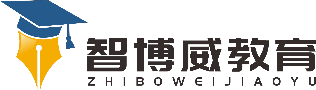 班级：        姓名：单元6年级上册数学第4单元课题比的应用温故知新1，妈妈洗衣服时，30克洗涤剂要兑5千克水。 洗涤剂与水的比是？自主攀登2，某妇产医院上月新生婴儿303名，男女婴儿人数之比是51:50.上月新生男，女婴儿各有多少人？稳中有升3，欢欢、笑笑、乐乐三人共有147元，欢欢用了自己钱数的，笑笑用了自己钱数的，乐乐用了自己钱数的，各买了一支相同的钢笔。那么三人原来各有多少元？说句心里话